«Биологи»Карточка №5Белки и пища Основные источники пищевого белка. Содержание белка в различных продуктах (работа с таблицей «Энергетическая ценность продуктов»)Белковый обмен и белковый баланс, азотное равновесие.(сообщение)Суточное употребление белка для людей разного возраста и разного вида деятельности (сообщение)Основные принципы рационального питания (видеофрагмент) Белки растительного и животного происхождения. Вегетарианство и веганизм: за и против. ГМО (сообщение и обсуждение)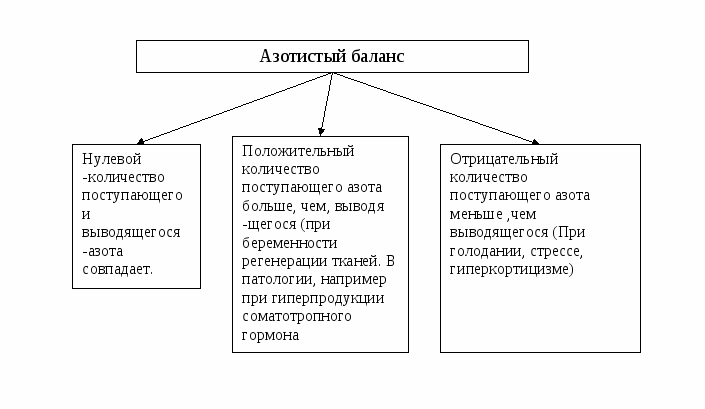 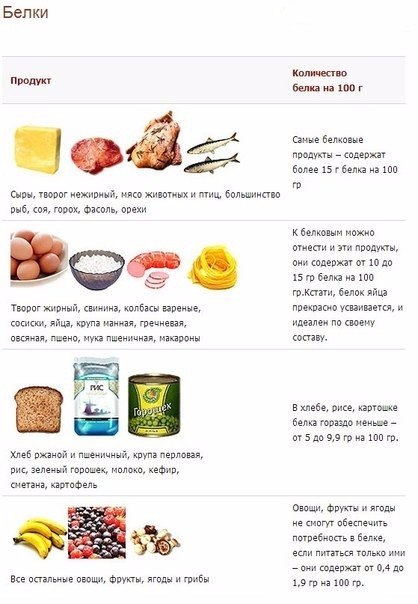 